Цель практики «Организация летнего отдыха детей»: совершенствование профессиональных компетенций учащихся профиля «Основы педагогики и психологии» в процессе организации социально-педагогической деятельности в детском разновозрастном коллективе в период летней оздоровительной кампании.Задачи: - изучить особенности адаптации детей к условиям летнего оздоровительного лагеря;- установить педагогические, целесообразные отношения с детьми, родителями и педагогами; -  закрепить у шкеольников навык организации жизни детей и подростков в условиях летнего оздоровительного лагеря;- развивать у учащихся инициативу и способность творческой самореализации в различных видах педагогической деятельности. Обязанности вожатого во время летней практики:  подчиняться внутренним правилам распорядка ДОЛ; постоянно находиться с детьми и отвечать за их жизнь и здоровье;   присутствовать на планерках; совершенствовать педагогические умения в условиях летнего отдыха детей; проводить с детьми творческую и целесообразную педагогическую работу и полноценно организовать всю жизнедеятельность детского коллектива; своевременно и аккуратно вести педагогический дневник и предоставлять всю требуемую отчетность по практике.Права вожатого:  принимать активное участие в деятельности педагогического коллектива лагеря;  обращаться за помощью к администрации своего ОУ;знакомиться с проектами решений руководства ДОЛ, касающихся его деятельности.вносить на рассмотрение  руководства предложения по улучшению деятельности лагеря и совершенствованию методов работы, по вопросам, находящимся в его компетенции; вносить предложения по устранению имеющихся в деятельности лагеря недостатков.запрашивать лично или  по поручению руководства от специалистов  учреждения  информацию или документы, необходимые для выполнения должностных обязанностей.ДИАГНОСТИКА ГОТОВНОСТИ  К ПЕДАГОГИЧЕСКОЙ ДЕЯТЕЛЬНОСТИТест «Готовность к педагогической деятельности»Вы допустили ошибку, и вам на это указали. Как вы себя поведете?А. Сделаете вид, что не замечаете.Б. Скажите, что перебивать нетактично.В. Признаете ошибку.У вас дома живут кошка и собака, вы им дали еду в поставленных рядом мисках, но животные подрались. Кого вы будете ругать?А. Кошку.Б. Собаку.В. Поступите иначе.Вы входите в чистое помещение, и на ваших глазах кто-то из входивших бросил на пол фантик от конфет. Что вы будете делать?А. Пристыдите.Б. При всех начнете убирать сами.В. Прибегнете к намеку.Часто ли вы помогаете своим друзьям разрешить спор, и удается ли вам это?А. Нет.Б. Да.В. Не всегда.Вы спешите на вечер, которого давно ждали. Вы нервничаете, опаздываете, но по неосторожности прожигаете одежду утюгом. Ваша реакцияА. Истерика, слезы.Б. Вы расстроитесь, но внешне остаетесь спокойным.В. Начинаете быстро искать выход из положения.Представьте себе, что вы идете по улице и видите, как два маленьких мальчика ссорятся. Ссора доходит до драки. Как вы отреагируете?А. Пройдете мимо.Б. Будете наблюдать и вмешаетесь, только в случае драки.В. Постараетесь разнять ссорящихся.Представьте себе, что вы стали свидетелем, как школьник упал и порвал одежду, его одноклассники стали смеяться. Как вы отреагируете?А. Выскажите все детям.Б. Поднимите мальчика и поможете ему.В. Поступите по-другому.Если бы вам предложите провести урок в группе, как бы вы поступили?А. Не согласитесь.Б. Попросите дать возможность подумать.В. Согласитесь.Какое настроение у вас бывает во время отдыха?А. Просто отдыхаете.Б. Активно используете это время.В. Мечтаете.Вы не выучили урок. Как вы поступите?А. Откажитесь отвечать.Б. Попытаетесь ответить.В. Придумаете иной выход.Если у вас плохое настроение, отражается ли оно на окружающих вас людях?А. Да.Б. Нет.В. ИногдаВы явились свидетелем, что два ребенка не поделили игрушку. Что вы сделаете?А. Возьмете ее у них.Б. Попытаетесь уговорить, советуя вместе поиграть.В. Дадите такую же.Как бы вы повели себя с человеком, который вам неприятен?А. Не станете замечать его.Б. Все равно будете с ним общаться.В. Преодолеете себя и будете искать в нем хорошее.Вы попали в новое общество, где вас не знают. Как вы будете себя вести, чтобы вас признали?А. Больше говорить.Б. Больше слушать.В. Найдете другие способы.Часто ли вы уверены в своем успехе?А. Да.Б. Нет.В. Не всегда.Можете ли вы свободно общаться с людьми?А. Нет.Б. Зависит от настроения.В. Да.Вы собираетесь на экзамен, но мама просит остаться с младшим братом, которому 5 лет, обещая быстро вернуться. Проходит время, мама не возвращается. Что вы будете делать?А. Уйдете, наказав брату вести себя хорошо.Б. Будете ждать.В. Найдете другой выход.На что вы обращаете внимание при знакомстве?А. На одежду.Б. На манеры.В. На глаза.В магазине большая очередь, а вам необходимо купить нужную вещь. Как вы поступите?А. Постоите.Б. Уйдете.В. Предпримите еще что-нибудь.Если бы у вас был выбор, что бы вы предпочли?А. Шить.Б. Вязать.В. И то, и другое.Вы идете на вечер в новой красивой обуви. Вы спишите, идете коротким путем, но на пути большая лужа. Что вы предпримите?А. Вернетесь.Б. Пойдете прямо.В. Примите иное решение.Вы видите человека, который смеется. Ваша реакция на это?А. Не прореагируете.Б. Улыбнетесь.В. Удивитесь.К вам обратился человек в трудную минуту, ища у вас сочувствия. Как вы поступите?А. Дадите совет, как справиться с трудностями.Б. Просто выслушаете и посочувствуете.В. Будете помогать.Что вы сделаете (делали), если у вас в группе с первых дней складываются (сложились) недоброжелательные отношения?А. Будете избегать конфликтов.Б. Заставите себя сказать: «Я не прав», даже если, на ваш взгляд, вы правы.В. Докажите свою «правоту».Какие качества вы больше всего цените в людях?А. Доброту.Б. Решительность.В. Терпение.Подведите итог: за ответы «А» - 2 балла, за ответы «Б» - 1 балл, за ответы «В» - 0 баллов. Суммируйте их.Вы набрали менее 20 баллов. Вы обладаете отличными задатками, чтобы эффективно влиять на окружающих, у вас есть способность учить, воспитывать, управлять людьми, вы обладаете силой убеждения, можете быть хорошим учителем, воспитателем, психологом.Вы набрали от 20 до 30 баллов. Вы оцениваете себя реально, новы чересчур сдержанны, и это иногда может быть истолковано как равнодушие. У вас есть возможность потренироваться в выработке быстрой и правильной реакции на происходящее, и тогда вы сможете быть педагогом.Вы набрали более 30 баллов. Вы несколько самоуверенны, вам надо стать более терпеливым. Однако вы достаточно сообразительны, чтобы выпутаться из сложной ситуации. Ошибки, которые вы допускаете связаны ,скорее всего, с вашей невнимательностью.Тест «Сформирован ли у вас педагогический такт?»(Станкин М.И)Для выявления степени сформированности педагогического такта ответьте на вопросы анкеты утверждением «да» или отрицанием «нет».Чувствительны ли вы к огорчениям, обидам?Быстро ли вы забываете о причиненной кому-либо обиде?Зависит ли ваше настроение от внешних причин?Склонны ли вы иногда к душевным порывам, внутреннему
беспокойству?Отстаиваете ли вы энергично свои интересы, когда по отношению к вам проявили несправедливость?Отстаиваете ли вы интересы несправедливо обиженных школьников?Легко ли вы впадаете в гнев?Заступаетесь ли вы за посторонних людей, по отношению к которым допущена несправедливость?9. Общительный ли вы человек?Можете ли вы сказать, что даже при неудаче не теряете чувства юмора?Стараетесь ли вы помириться с тем, кого обидели?Предпримете ли вы первым шаги к примирению?Можете ли вы, если на кого-нибудь сердитесь, дать волю рукам?Может ли трагический фильм так взволновать вас, что на глазах выступят слезы?Легко ли вы приспосабливаетесь к новым условиям?Сможете ли вы обратиться к человеку, которого недолюбливаете, столь дружески, что он не заподозрит о вашем настоящем отношении к нему?Очень ли вы переживаете из-за чьей-либо несправедливости?Относитесь ли вы к будущему пессимистически?Удается ли вам при общении с людьми создавать определенное настроение?Долго ли вы храните чувство гнева, досады?Переживаете ли вы долгое время горести других людей?Можно ли сказать, что вы относитесь к людям скорее настороженно, недоверчиво, чем доверительно?Удается ли вам отвлечься от гнетущих проблем, чтобы не думать о них постоянно?Совершаете ли вы внезапные, импульсивные поступки?Ключ к тесту.Подсчитайте количество положительных ответов на вопросы: 1, 2, 4, 6, 8, 9, 10, 11, 12, 14, 15, 16, 17, 19, 21, 23 и количество отрицательных ответов на вопросы: 3, 5, 7, 13, 18, 20, 22, 24. Суммируйте эти два показателя.12 баллов - первая стадия развития такта. Такт неустойчив, его воспитательное влияние еще не имеет глубокой педагогической эффективности.16 баллов - вторая стадия развития такта. Значительных нарушений такта не наблюдается. Однако преподавателю недостает педагогической находчивости в реагировании на различные ситуации, требующие педагогически тонкого вмешательства.20 баллов - третья стадия развития такта. Такт становится устойчивым педагогическим умением преподавателя. Легче устанавливается деловой контакт со школьниками, но более сложно достигается контакт психологический.24 балла - четвертая стадия развития такта. Такт становится привычкой, устойчивой чертой характера учителя.Информация об отрядеНазвание отряда ___________________________________________________________Возраст детей _________________________________________________________Девиз ________________________________________________________________________________________________________________________________________________ЭмблемаСписок отрядаПлан – сетка массовых мероприятий в летнем оздоровительном лагереМОУ ДОД ЦДОД «Уникум» на июнь месяц 2017 г.Режим дняСамоанализ  мероприятияАнализ проделанной работы, рефлексия __________________________________________________________________________________________________________________________________________________________________________________________________________________________________________________________________________________________________________________________________________________________________________________________________________________________________________________________________________________________________________________________________________________________________________________________________________________________________________________________________________________________________________________________________________________________________________________________________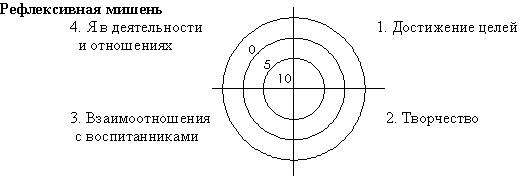 АНКЕТАпо итогам практикиУважаемые учащиеся!Просим ответить вас на вопросы анкеты, позволяющей определить качество организации и проведения педагогической практики.1.Как вы считаете, необходимо ли проведение педагогической практики в процессе вашего обучения и почему?2.Какие возникали трудности в процессе прохождения практики?З.Каковы причины затруднений?а) Недостаток знаний;б) недостаток практических умений;в) индивидуальные свойства и качества личности;д) недостаточная помощь руководителя практики ;е) Свой вариант ответа (напишите)4.В чём вы видите положительное влияние практики?а) в возможности применять знания, полученные в педклассе;б) в получении практических умений;в) в возможности проверить правильность выбора специальности;г) свой вариант ответа (напишите)5.В чём вы видите недостатки практики?а) в непродолжительном отрезке времени, отведённом для практики;б) в руководстве практикой;
в) в организации практики;г) в содержании программы практики;д) свой вариант ответа.6. Оцените по пяти бальной системе помощь, оказанную вам руководителями практики:7.Довольны ли вы практикой?а) вполне;б) скорее, доволен, чем нет;в) скорее нет, чем да;
г) не доволен;д) затрудняюсь ответить.8.Чему вы научились в период прохождения педагогической практики?9. Ваши предложения по совершенствованию практики.Карта оценки педагогической деятельности вожатогоОцените, пожалуйста, в баллах (0,1,2,3) верность серии утверждений и дополните ряд незаконченных предложений. Если по тому или иному пункту следует что-либо отметить, воспользуйтесь колонкой «Примечания». № 25. Хорошо знает ______________________________________________________________26. Плохо знает ________________________________________________________________ 27. Провел(а) мероприятия ______________________________________________________28. Эти мероприятия были ______________________________________________________ 29. Добились следующих результатов _____________________________________________30. Обладает личными качествами _______________________________________________ 31. Обладает профессиональными качествами ______________________________________32. Хочется особо отметить _____________________________________________________33. Учащемуся можно пожелать _________________________________________________Оценка за практику _______________ Дата:                                                               Подпись начальника лагеря:ФИВозрастШколаПримечаниепонедельниквторниксредачетвергпятница1.062.061100-1200Открытие лагеряСКЦ «Луч»Театрализованное представление «Здравствуй лето!» 1230-1330«Давайте познакомимся!»Ознакомление с программой лагеря1020-1120 Учебная экскурсия Ремонтное депо1140 – 1220Диагностика, распределения по Экспедициям1340 – 1420 Игры на све6жем воздухе5.066.067.068.069.061010-1110Станция «Экологических профессий»1120-1200Занятие в Экспедициях 1210-1230 Подвижные игры1020 -1125 БОКИ Концерт1140-1230Профориентационная игра «Профессия – душа человека»Трудовой десант.«Работа клумбах»1340-1420Подвижные игры.1010-1110 Дом ремесел:Интерактивная программа «Петров день» мастер-класс1120-1200 игра-конкурс по ГИБДД «Безопасный город»1220-1240Полоса препятствий1030-1140 Мероприятие посвящённое,Дню славянской письменности и культуры1150 – 1250Занятия в Экспедициях1340 – 1420Просмотр мультфильма1015-1115Тематическое мероприятие «Я горжусь своей Родиной!»1140-1240Игра по русскому языку «Волшебный квадрат»1340 – 1420 Игры на свежем воздухе12.0613.0614.0615.0616.06Выходной1015-1115 Станция «Дизайнеров»1125 -1250Занятие в Экспедициях1340-11420игры на стадионе «Спартак»1010 -1045 Учебная экскурсия ресторан «Визит»1100-1200 Мастер – класс «Творческая мастерская»1220-1250Полоса препятствий1015-1055Мероприятие«Вода не терпит шалостей!»1100 -1200 СКЦ «ЛУЧ»программа «Лесное царство, земное государство»1340 – 1420Подвижные игры.1010-1120Станция «Кулинаров»1140-1240Конкурс юных поварят; мастер - класс1340 – 1420Игры на свежем воздухе.19.0620.0621.0622.0623.061010 – 1100 Станция «Стилистов»1120-1245Учебная экскурсияМедиа – группа Вариант1340 – 1420Полоса препятствий.1010 – 1100 Мероприятие «Путешествие в страну здоровья»1120-1245Профпробы «Стилисты»1340 – 1420Подвижные игры.1015 – 1115Конкурс проектов «Профессия в моей семье»1130-1230- занятия в отрядах1340 – 1420игры на стадионе 1030 – 1150Мероприятие «22 июня – самый скорбный день в году»1210-1245 Станция «Журналистов»1340 – 1420Занятие в Экспедициях1010 – 1050Конкурс рисунков«Береги свою планету!»1100-1200Профориентационная игра «Мир профессий»1210-1245 Репетиция Закрытия 26.0627.061010 – 1130 Городская олимпиада по экологии1150-1230Занятие в Экспедициях1100День открытых дверей.Закрытие лагеря.8.30 – 9.00  - сбор детей, линейкаВсем привет! Пора, пора! Вас приветствуют, друзья!Все ребята собрались?На линейку становись!9.00 – 9.15 – утренняя зарядкаРасчитайтесь по порядку,Вышли дружно на зарядку!9.15-  10.00 – завтракВсем за стол! Узнать пора,Чем побалуют нас повара10.00 – 12.00 – работа по плану отряда, городские массовые мероприятияВот пришел весёлый час –Кружки работают у нас:В клубе в шахматы сражайся, В хоре пеньем занимайся,Гоняй по полю мяч футбольный,Или сыграй спектакль задорный.12.00 – 13.30 – отрядные мероприятия Не грустят в семействе нашем:Мы поём, рисуем, пляшемОтдыхаем, загораем,В игры разные играем. Раз пришёл весёлый час,То играют все у нас!13.30–14.30 – обед.За столом серьёзный вид,Приналяжем и покажем, Наш хороший аппетит!14.30 - уход домой.День прошел, мы ждем другой,А пока идем домой.Название дела, его формаНасколько реализованы  планируемые воспитательные цели и  задачиСтепень участия детей в подготовке, реализации планируемого событияТрудности:на этапе подготовкина этапе реализации, веденияна этапе подведения итогов, презентации результатовУспехи и результаты:Наиболее успешный этап, фрагментНаиболее значимый результат отзывы детей   Необходимо учесть при проведении следующего делаПомощь, оказанная руководителем практики от базового учреждениябаллыПомощь, оказанная руководителем практики от колледжабаллы- при подборе методической литературы12345- при подборе методической литературы123 45- при составлении конспекта занятия12345- при составлении конспекта занятия12345- при оформлении документации123 45- при оформлении документации12345-оказание своевременной консультации при выполнении трудных для вас видов деятельности12345-оказание своевременной консультации при выполнении трудных для вас видов деятельности12345-при возникновении проблемных ситуаций12345-при возникновении проблемных ситуаций12345п/пУтвержденияБаллыПримечанияБыстро вошел(ла) в контакт с детьми 0 1 2 3Сразу включился(лась) в работу 0 1 2 3Умеет владеть собой 0 1 2 3Умеет общаться с детьми данного возраста 0 1 2 3Умеет привлечь внимание, установить дисциплину 0 1 2 3Внимателен(на) к детям 0 1 2 3Верно выбирает интонацию в общении 0 1 2 3Умеет найти подход к каждому 0 1 2 3Умеет удачно выйти из конфликтной ситуации 0 1 2 3Умеет эффективно преодолевать конфликт между детьми 0 1 2 3Умеет сотрудничать с коллегами 0 1 2 3Видит цель 0 1 2 3Верит в успех трудного дела 0 1 2 3Умеет организовать деятельность (досуг) детей 0 1 2 3Включает детей в обсуждение цели деятельности 0 1 2 3Совместно с детьми планирует работу 0 1 2 3Учитывает потребности детей при распределении ролей 0 1 2 3Организует анализ жизнедеятельности и рефлексию поведения детей 0 1 2 3Хорошо удаются текущие дела в отряде 0 1 2 3Хорошо удаются творческие дела в отряде 0 1 2 3Хорошо удаются массовые мероприятия 0 1 2 3Добивается значительных успехов в массовых делах 0 1 2 3Знает много форм работы с детьми 0 1 2 3Хорошо подобран дидактический материал 0 1 2 3